Конспект непосредственно образовательной деятельностив средней логопедической группеТема: «Прогулка в осенний лес»Цели:закрепить и расширить знания детей о признаках осени;учить составлять короткие предложения о времени года (осень) по мнемокарточкам;ввести в речь детей понятие: листопад; учить составлять связный рассказ о волке с опорой на мнемотаблицу.расширить словарный запас – называя  отличительные признаки дикого животного: дикое животное, живёт в лесу, хищник и. т. д.учить детей согласованию прилагательного с существительным: красивые, разноцветные листья, холодный, сильный ветер, холодный дождь и. т. д.закрепить умение рассказывать стихи с опорой на мнемотаблицу;обогащать и активизировать словарь по теме «Осень»: красивая, яркая, солнечная, дождливая, ветреная и. т. д.развивать связную речь, логическое мышление, внимание, память, тонкую и общую моторику.пробуждать в детях эмоциональную отзывчивость - пожалеть, помочь, подаритьвоспитывать любовь к родной природе.Предварительная работа:Чтение сказок, рассказов о животных и об осени, беседы с опорой на мнемотаблицы; Д/и: «Когда это бывает?», «Узнай по описанию», «Кто, где живет?», «Угощения для зверей»; чтение стихов, рассматривание и обсуждение символов по мнемотаблицам» разучивание физкультминутки, пальчиковой гимнастики. Материалы и оборудование:мнемокарточки и мнемотаблица «Осень»; мнемотаблица «Волк»; мнемотаблитцы к стихам об осени; картина осеннего леса; волшебная палочка; игрушка заяц; атрибут к персонажу Осень (венок из осенних листьев); эмблемы листьев по количеству детей; аудиозапись; ватман с осенней природой, сухие листья, клей, кисти, салфетки.План занятия:Орг. момент «Цепочка дружбы», назвать друг друга ласково.Беседа, знакомство со словом листопад.Загадка про автобус. Сбор мнемотаблицы «Осень» из мнемокарточек. Составление предложений об осени;Сюрпризный момент – появление осени и зайки.Рассказы детей о волке с опорой на мнемотаблицу.Превращение детей в листочки. Физкультминутка «Листья осенью тихо кружатся…»Чтение стихов с опорой на мнемотаблицу.Работа в творческой мастерской:Пальчиковая гимнастика «Листики осенние».Изготовление под  музыку подарка для зайки. Дети дарят подарок из сухих осенних листьев зайке. Итог. Возвращение в детский сад, беседа, где были, кого встретили и. т. д.Ход занятияДети с воспитателем входят в группу. В.: Ребята, сегодня в нашей группе много гостей. Мы всегда рады гостям. Давайте поприветствуем их.Дружат солнце и весна,Дружат звёзды и луна,Дружат в море корабли,Дружат люди всей земли,А в нашей группе, дружат дети? (Да)Давайте возьмёмся за руки и образуем «Цепочку дружбы» и назовём друг друга ласково (Дети выполняют).А ещё дружат вместе времена года. Каждое время года сменяет предыдущее.Ребята, а какое время года сейчас?Д.: ОсеньВ.: Совершенно верно. А было, какое время года? (лето). А на смену осени, какое время года придёт? (зима)В.: А вы любите осень? Чем же она замечательна? Д.: Красивыми, разноцветными листочками.В.: Ребята, а когда падаем много, много красивых листьев, как это называют?  Д.: Листопадом.В.:  Как вы думаете, где лучше всего можно увидеть осень? Д.: В лесу. В.: Совершенно верно. Давайте отправимся в осенний лес. А на чем мы совершим нашу прогулку, попробуйте догадаться: Загадка: Что за чудо - этот дом!               Ребятишек много в нём.               Носит обувь из резины и питается бензином. (Автобус).В.: Умнички, а вот и билеты, необходимо взять правильный билет, с признаком осени и поместить в эту таблицу и только тогда занять место в автобусе. (Составление мнемотаблицы «Признаки осени). Пока мы едим, расскажите мне об осени, по нашей собранной таблице (рассказ детей по цепочке: осенью идет дождь, осенью день короткий, а ночь длинная, осенью солнце светит, но не греет, осенью птицы улетают на юг, осенью звери готовятся к зиме, осенью люди надевают теплую одежду, осенью люди собирают урожай).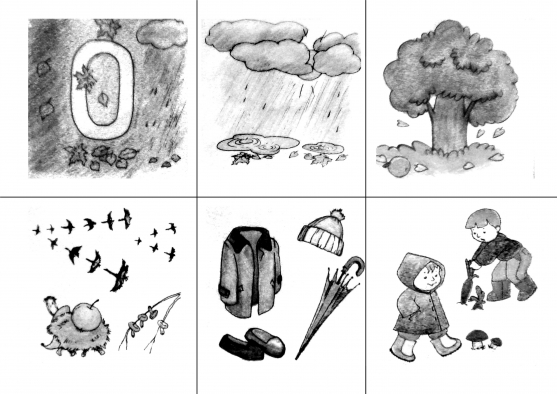 (Пока дети едут, вывешивается картина осеннего леса).В.: Вот мы и в осеннем лесу. Давайте полюбуемся её красотой. Скажите, Осень какая? (красивая, яркая, а если светит солнце – солнечная, если идёт дождь – дождливая, если дует сильный ветер – ветреная  и. т. д. ) В.: Молодцы.  А теперь закройте глаза и позовите осень. (Дети зовут «Осень», воспитатель надевает венок из осенних листьев).О.: Я рада вас видеть у себя в гостях. Но что я слышу, будто кто-то дрожит под осенней листвой? (Появляется игрушка - зайчик.)З.: Здравствуйте, ребята. Как хорошо, что я вас встретил. Я собирал на своем огороде овощи и вдруг увидел кого-то серого, зубастого, он бросился за мной.О.: Дети, кого увидел зайка? Волка. Расскажем зайке про волка (Рассказывание с опорой на мнемотаблицу «Волк»).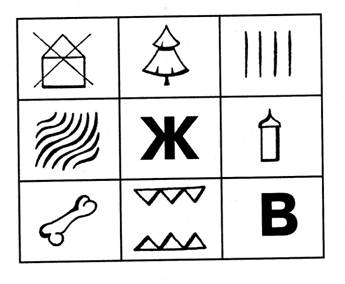 ВолкВолк живёт в лесу. Он дикое животное. У него четыре ноги. Тело покрыто густой серой шерстью. Своих детёнышей волчица выкармливает молочком. Волк хищник, у него острые зубы.З.: Спасибо, Теперь я все знаю о волке! Как хорошо, что я умею быстро бегать!О.: Зайка оставайся с нами и ты ещё многое узнаешь. Ребята, я волшебной палочкой вас превращу в листочки. Ты лист с берёзы, значит, ты какой лист? (берёзовый,) (дубовый, каштановый, кленовый, рябиновый, липовый).  И так осень опрашивает всех детей.Физкультминутка:  Листья осенние тихо кружатся,             (Кружатся, руки в стороны)  Листья нам под ноги тихо ложатся       (Приседают)  И под ногами шуршат, шелестят,         (Движения руками вправо- влево)  Будто опять закружиться хотят            (Поднимаются, кружатся)О.: Я, знаю, что мои осенние листочки знают стихи, и хотят тебе зайка их прочесть, а помогать им будут таблицы.Рассказывание стихов по мнемотаблице.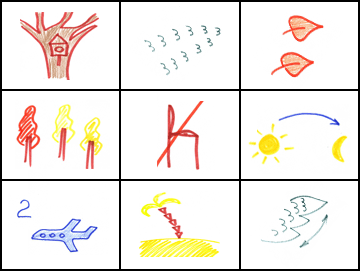 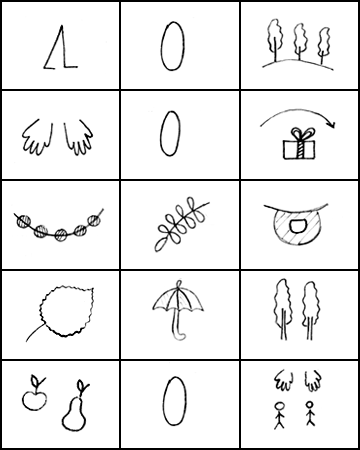 З.: Спасибо, ребята за прекрасные стихи об осени.О.:  Зайка, но это ещё не всё, в память о встрече с тобой, мои листочки хотят сделать и подарить тебе осеннею картину. О.: Ребята, проходите в нашу творческую мастерскую.Перед работой, давайте подготовим пальчики.Пальчиковая гимнастикаРаз, два, три. Четыре. Пять,Будем листья собирать.Листья берёзы,Листья рябины, Листики тополя, Листья осины, Листики дуба мы соберём,Зайке осенний букет отнесём.Ребята, выберите свои листочки и наклейте. (Оформление осеннего коллажа из сухих листьев). Дарят.З.: Спасибо, побегу покажу картину своим близким. До свидания.  О.: Мои листики, а теперь, покружились, покружились –      В ребят превратились!О.: И мне пора отправляться в свое царство. Закройте глазки и скажите: До свидания, Осень. Дети прощаются с Осенью.В.: А вот и я. Ребята, занимайте места в автобусе, пока мы едим в детский сад, расскажите,  чем вы занимались в осеннем лесу, кого встретили?Опустел скворечник,улетели птицы,листьямна деревьяхтоже не сидится.Целый день сегоднявсё летят, летят.Видно, тоже в Африкуулететь хотят.Ходитосеньв нашем парке.Даритосеньвсем подарки.Бусы красные -рябине,фартук розовый -осине,зонтик желтый -тополям,фруктыосеньдарит нам.